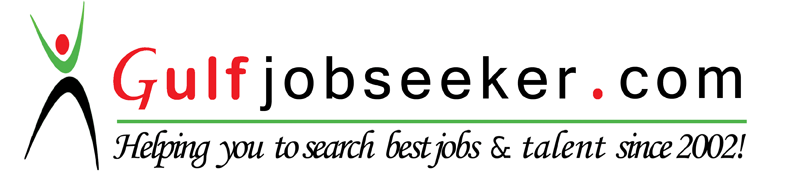 Whats app  Mobile:+971504753686 Gulfjobseeker.com CV No:260171E-mail: gulfjobseeker@gmail.comCAREER OBJECTIVETo seek a challenging career in an organization having the environment that encourages continuous learning and provides exposure of new technologies, so as to achieve professional and personal growth.ACADEMICS QUALIFICATIONIT PROFICIENCYMicrosoft Office Word, Microsoft Office Excel, Microsoft Office Power PointTyping SkillsInternet SkillsSTRENGTHSHard WorkingSelf MotivatedExcellent learning skillsAbility to work under pressure and deliver and meet deadlinesAbility to deal work with the team.HOBBIESSurfing InternetPlaying CricketPERSONAL PARTICULARSDate of Birth    		              :     	21 AUG, 1991Sex    				:	MaleMarital Status     		:	UnmarriedNationality                       	:	IndianLanguage Known		:	English and Hindi CourseInstituteUniversity/ Board%age marksXNKSD Chand Public School, Himachal Board Of School Education, 60%XIINKSD Chand Public School, Himachal Board Of School Education, 70%